Cranberry Salad Recipe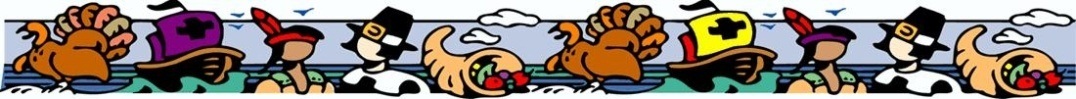 Ingredients:Directions:Dissolve jello in hot water. Add sugar. Grind partially frozen cranberries with the oranges and apples. Add to the hot jello mixture. Add walnuts. Place in a bowl to set.2 packagesRaspberry jello2 cupsHot water.1 package (12-16 oz)Cranberries1 cupSugar2 Oranges2 Red apples1 cupChopped walnuts